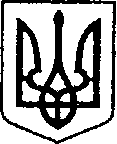 Ніжинська міська радаVІІ скликанняПротокол № 124Засідання постійної депутатської комісії міської радиз майнових та житлово-комунальних питань, транспорту, зв’язку та охорони навколишнього середовища17 квітня  2019р.                                                                            14:00, вел. зал.                                                                                                               м. НіжинГоловуючий: Онокало І.А.Члени комісії: Паскевич В.Г., Коваль В. М., , Cипливець В. Г., Ландар Ю.М., Дудченко Г. М. Відсутні члени комісії:. Мазун А. Г.Присутні:Салогуб В.В. – секретар міської ради;Міщенко Н.І.- начальник відділу з управління та приватизації комунального майна;Лях О.М. – начальник відділу квартирного обліку;Пилипчук В.В. - ЦМЛ ім. М. Галицького;Кушніренко А.М.- начальник УЖКГ та Б;Корман В.А.- кп «ВУКГ»;Павлюченко В.Д.- директор КП «Комунальний ринок»; Хоменко Ю.В.- депутат міської ради;Гомоляко А.О.- депутат міської ради;Лабузький П.М.- директор КП «НУВКГ»;Івашко С.В. – головний спеціаліст відділу з питань організації діяльності міської ради та її виконавчого комітету.Формування порядку денногоОнокало І.А., голова комісії.Ознайомила присутніх з проектом порядку денного та пропозиціями         до порядку денного засідання постійної комісії міської ради з майнових та житлово-комунальних питань, транспорту, зв’язку та охорони навколишнього середовища від 15.05.2018 р.Порядок деннийПро проект рішення «Про затвердження міської цільової програми підтримки співвласників багатоквартирних житлових будинків та капітального ремонту житлового фонду міста Ніжина на 2019 рік.» (Кушніренко)Про проект рішення «Про передачу на балансовий облік майна комунальної власності» Про проект рішення «Про передачу на балансовий облік майна комунальної власності» Про проект рішення «Про надання дозволу на відчуження майна» №154 від 15.04.2019 р.Про проект рішення «Про затвердження висновку незалежної оцінки про вартість майна комунальної, що пропонується до відчуження» №153 від 15.04.2019р.Про проект рішення «Про внесення змін до Єдиного державного реєстру юридичних осіб, фізичних осіб-підприємців та громадських формувань» № 133 від 04.04.2019 р. 7. Про проект рішення «Про встановлення зменшеного розміру орендної плати» №136 від 05.04.2019 р. 8.Про проект рішення «Про оренду майна комунальної власності Ніжинської міської об’єднаної територіальної громади» № 151 від  12.04.2019р.9. Про проект рішення «Про суборенду майна комунальної власності Ніжинської міської об′єднаної  територіальної громади» №150 від 12.04. 2019р. 10. Про проект рішення «Про оренду майна комунальної власності Ніжинської міської об’єднаної територіальної громади» №129 від        26.03.2019 р.11.  Про проект рішення « Про надання дозволу на списання з балансу комунально-лікувально-профілактичного закладу Комунальний лікувально-профілактичний заклад «Ніжинська центральна міська лікарня ім. М.Галицького» медиченого обладнання» №134 від 05.04.2019 р. 12. Різне12.1.  Про розгляд листа КЛПЗ «Ніжинська міська лікарня ім. М.Галицького»  від 22.03. 2019 р. № 01-14/414 щодо надання службового житла.12.2.  Про розгляд листа КЛПЗ «Ніжинський міський пологовий будинок» від 25.02. 2019 р. № 1-04/91 щодо надання службового житла. 13.3. Про розгляд листа КЛПЗ «Ніжинська міська лікарня ім. М.Галицького»  від 20.03. 2019 р. № 01-10/397 щодо вилучення із оперативного управління лікарні та повернення власнику приміщення.Онокало І.А., голова комісії.Поставила на голосування порядок денний з пропозиціями.ВИРІШИЛИ:Підтримати і затвердити порядок денний з пропозиціями.ГОЛОСУВАЛИ: «за» - 6, «проти» - 0, «утрималися» - 0.Розгляд питань порядку денного:Про міську цільову програму підтримки співвласників багатоквартирних житлових будинків та капітального ремонту житлового фонду міста Ніжина на 2019 рік.СЛУХАЛИ: Кушніренка А.М. (начальник УЖКГ та Б) ознайомив з пропозиціями поправок до цільової програми.ВИРІШИЛИ: підтримати програму з поправками в частині співфінансування  робіт по капітальному ремонту будинків із 70% на 50% : вул. Шевченка101-а;вул. Б.Хмельницького,16;вул. Овдіївська,54.ГОЛОСУВАЛИ: «за» - 4, «проти» – 0, «утрималися» – 2. Про проект рішення «Про передачу на балансовий облік майна комунальної власності» СЛУХАЛИ: Кушніренка А.М. (начальник УЖКГ та Б) ознайомив з проектом рішення.ВИРІШИЛИ: підтримати проект рішення та рекомендувати до розгляду на сесії міської ради. ГОЛОСУВАЛИ: «за» - 6, «проти» – 0, «утрималися» – 0. Про проект рішення «Про передачу на балансовий облік майна комунальної власності» СЛУХАЛИ: Кушніренка А.М. (начальник УЖКГ та Б) ознайомив з проектом рішення.ВИРІШИЛИ: підтримати проект рішення та рекомендувати до розгляду на сесії міської ради. ГОЛОСУВАЛИ: «за» - 6, «проти» – 0, «утрималися» – 0. Про проект рішення «Про надання дозволу на відчуження майна» №154 від 15.04.2019 р. СЛУХАЛИ: Кормана В.А. (начальник КП «ВУКГ») ознайомив з проектом рішення.ВИРІШИЛИ: підтримати проект рішення та рекомендувати до розгляду на сесії міської ради. ГОЛОСУВАЛИ: «за» - 6, «проти» – 0, «утрималися» – 0. Про проект рішення «Про затвердження висновку незалежної оцінки про вартість майна комунальної, що пропонується до відчуження» №153 від 15.04.2019р.СЛУХАЛИ: Кормана В.А. (начальник КП «ВУКГ») ознайомив з проектом рішення.ВИРІШИЛИ: підтримати проект рішення та рекомендувати до розгляду на сесії міської ради. ГОЛОСУВАЛИ: «за» - 6, «проти» – 0, «утрималися» – 0. Про проект рішення «Про затвердження висновку незалежної оцінки про вартість майна комунальної, що пропонується до відчуження» №153 від 15.04.2019р.СЛУХАЛИ: Кормана В.А. (начальник КП «ВУКГ») ознайомив з проектом рішення.ВИРІШИЛИ: підтримати проект рішення та рекомендувати до розгляду на сесії міської ради. ГОЛОСУВАЛИ: «за» - 6, «проти» – 0, «утрималися» – 0.Про проект рішення «Про внесення змін до Єдиного державного реєстру юридичних осіб, фізичних осіб-підприємців та громадських формувань» № 133 від 04.04.2019 р.СЛУХАЛИ: Павлюченко В.Д.(директор  КП «Комунальний ринок») ознайомив з проектом рішення.ВИРІШИЛИ: підтримати проект рішення та рекомендувати до розгляду на сесії міської ради. ГОЛОСУВАЛИ: «за» - 6, «проти» – 0, «утрималися» – 0. Про проект рішення «Про встановлення зменшеного розміру орендної плати» №136 від 05.04.2019 р. СЛУХАЛИ: Міщенко Н.І.(начальник відділу з управління та приватизації майна) ознайомила з проектом рішення.ВИРІШИЛИ: підтримати проект рішення та рекомендувати до розгляду на сесії міської ради. ГОЛОСУВАЛИ: «за» - 6,  «проти» – 0, «утрималися» – 0. Про проект рішення «Про оренду майна комунальної власності Ніжинської міської об’єднаної територіальної громади» № 151 від 12.04.2019 р. СЛУХАЛИ: Міщенко Н.І.(начальник відділу з управління та приватизації майна) ознайомила з проектом рішення.ВИРІШИЛИ: підтримати проект рішення та рекомендувати до розгляду на сесії міської ради з зауваженнями по п. 5.ГОЛОСУВАЛИ:      по п. 1:   «за» - 5,  «проти» – 1,   «утрималися» – 0.по п. 5:   «за» - 2,  «проти» - 2,    «утрималися» - 2.Про проект рішення «Про суборенду майна комунальної власності Ніжинської міської об′єднаної  територіальної громади» №150 від 12.04. 2019 р. СЛУХАЛИ: Міщенко Н.І.(начальник відділу з управління та приватизації майна) ознайомила з проектом рішення.ВИРІШИЛИ: підтримати проект рішення та рекомендувати до розгляду на сесії міської ради. ГОЛОСУВАЛИ: «за» - 6,  «проти» – 0, «утрималися» – 0. Про проект рішення «Про оренду майна комунальної власності Ніжинської міської об’єднаної територіальної громади» №129 від 26.03.2019 р. СЛУХАЛИ: Міщенко Н.І.(начальник відділу з управління та приватизації майна) ознайомила з проектом рішення.ВИРІШИЛИ: підтримати проект рішення та рекомендувати до розгляду на сесії міської ради. ГОЛОСУВАЛИ: «за» - 6,  «проти» – 0, «утрималися» – 0.   Про проект рішення « Про надання дозволу на списання з балансу комунально-лікувально-профілактичного закладу Комунальний лікувально-профілактичний заклад «Ніжинська центральна міська лікарня ім. М.Галицького» медиченого обладнання» №134 від 05.04.2019 р. СЛУХАЛИ: Пилипчук В.В.(представник КЛПЗ «Ніжинська міська лікарня ім. М.Галицького») ознайомила з проектом рішення.ВИРІШИЛИ: підтримати проект рішення та рекомендувати до розгляду на сесії міської ради. ГОЛОСУВАЛИ: «за» - 6,  «проти» – 0, «утрималися» – 0. 13. Різне13.1. Про розгляд листа КЛПЗ «Ніжинська міська лікарня ім. М.Галицького»  від 22.03. 2019 р. № 01-14/414 щодо надання службового житла. СЛУХАЛИ: Лях О.М. (начальник відділу квартирного обліку) ознайомила зі змістом листа.ВИРІШИЛИ: прийняти до відома.ГОЛОСУВАЛИ: «за» - 6,  «проти» – 0, «утрималися» – 0. 13.2.  Про розгляд листа КЛПЗ «Ніжинський міський пологовий будинок» від 25.02. 2019 р. № 1-04/91 щодо надання службового житла. СЛУХАЛИ: Лях О.М. (начальник відділу квартирного обліку) ознайомила зі змістом листа.ВИРІШИЛИ: прийняти до відома.ГОЛОСУВАЛИ: «за» - 6,  «проти» – 0, «утрималися» – 0. 13.3. Про розгляд листа КЛПЗ «Ніжинська міська лікарня ім. М.Галицького»  від 20.03. 2019 р. № 01-10/397 щодо вилучення із оперативного управління лікарні та повернення власнику приміщення.СЛУХАЛИ: Пилипчук В.В.(представник КЛПЗ «Ніжинська міська лікарня ім. М.Галицького») ознайомила зі змістом листа.ВИРІШИЛИ: прийняти до відома та повернутись до повторного розгляду після звільнення вказаних приміщень.ГОЛОСУВАЛИ: «за» - 6,  «проти» – 0, «утрималися» – 0. 	СЛУХАЛИ: Дудченко Г.М. – щодо технагляду за ремонтом (утеплення стін фасаду) дитячого садка на вул. Московська, за благодійні кошти. ВИРІШИЛИ: запросити представника управління освіти з інформацією по даному питанню на наступне засідання комісії.ГОЛОСУВАЛИ: «за» - 6,  «проти» – 0, «утрималися» – 0. Голова комісії                                                                                     І.А. ОнокалоСекретар комісії                                                                               Г.М. Дудченко